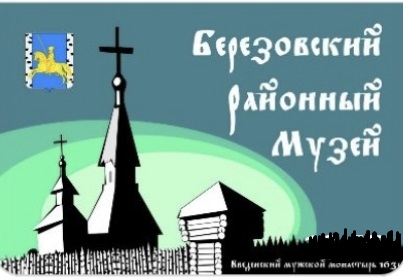 Муниципальное бюджетное учреждение культуры «Березовский районный музей» оказывает следующие услуги:проведение экскурсийпроведение музейных уроков, лекцийорганизация выставококазание консультативной помощи